Ceiling Speaker  T-575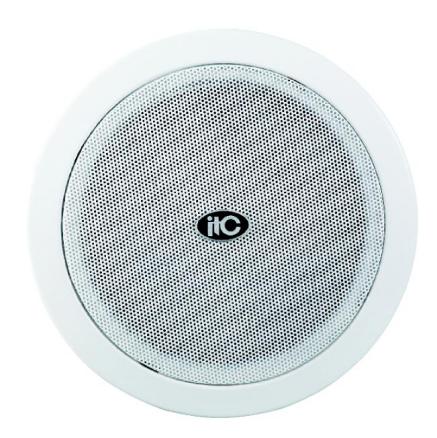 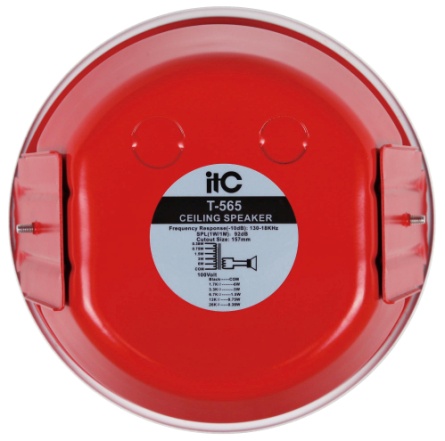 Features: 
Multi-power selection flame-retardant fire-resistant ceiling speaker. Built-in temperature cut-out, T-575 uses 2 frequency division coaxial design, clear and full sound, ideal for your fire sound. Applicable to: shopping malls, supermarkets, hotels, etc.ModelT-575Rated Power (100V)0.38W, 0.75W, 1.5W, 3W, 6WRated Power (70V)0.19W, 0.38W, 0.75W, 1.5W, 3WMaximum Sensitivity100dBSensitivity92dBImpedanceCom / 26KΩ/ 13KΩ/ 6.7KΩ/ 3.3KΩ/ 1.7KΩFrequency Response (-10dB)120-18KHzSpeaker Unit6"×1  1.5"×1Installation Opening Sizeφ207mmSize230×126mmWeight1.6Kg